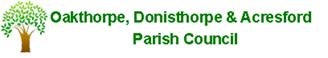  	 http://www.odapc.co.uk/   Parish Councillors are summoned to attend the EXTRAORDINARY Parish Council meeting to be held on Wednesday 25th August 2021 @ 7.00pm Oakthorpe Community Leisure Centre to transact the following business:-AGENDA1.  TO RECEIVE APOLOGIES FOR ABSENCE 2.  In accordance with Section 31 of the Localism Act 2011, to enable members to declare the existence and nature  of any Disclosable Pecuniary Interests they have in subsequent  agenda items, in accordance with the Council’s Code of Conduct. Interests that become apparent at a later stage in the proceedings may be declared at that time. 3 	   PUBLIC QUESTION SESSION Members of the public should note that it is not possible to debate matters raised under this item. Questions must be addressed to the Chairman of the meeting. 4. Oakthorpe Leisure Centre4.1 MUGA funding4.2 ME Sports update4.3 Lease Contract - Approval to appoint Solicitors4.4 Letter request for council to change meeting date5   PROPOSAL TO MOVE INTO CONFIDENTIAL6.  CONFIDENTIAL EXCLUSION OF PUBLIC AND PRESS Under the Public Bodies (Admission to Meetings) Act 1960, members of the press and public will be excluded from the meeting for discussion of the following items as publicity would prejudice the public interest by reason of the confidential nature of the business to be transacted. 6.1 Caretaker wages6.2 Street furniture 7.  Date of next meeting Date of next Parish Council meeting – 8th September 2021 @ 7pm Oakthorpe Community Leisure Centre.